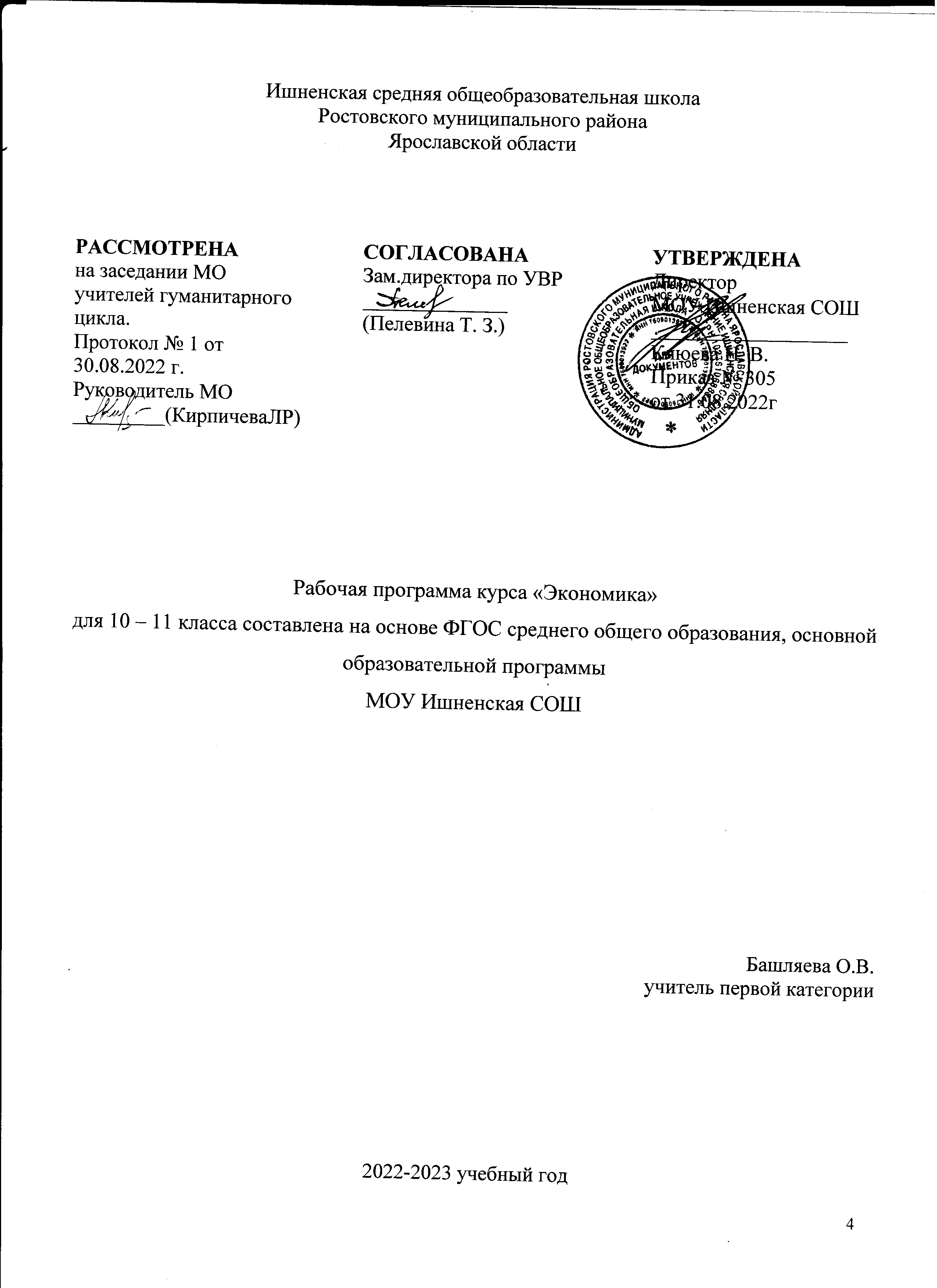 Пояснительная записка  Рабочая программа по экономике для 10-11 класса составлена на основе следующих нормативно-правовых документов:Федеральный Закон «Об образовании» (ФЗ РФ от 29.12.12 г. № 273-ФЗ);Федеральный государственный образовательный стандарт среднего общего образования, утвержденный приказом Министерства образования и науки РФ от 17.05.2012 г. № 413 Примерная основная образовательная программа среднего общего образования, утвержденная Федеральным учебно-методическим объединением по общему образованию (Протокол заседания от 28.04.20216 № 2\16-з)Программы среднего общего образования по экономике (базовый уровень) и авторской программы С.И. Иванова, В.В.  Шереметовой под редакцией С.И. Иванова «Экономика. 10-11 кл. (профильный уровень). М.: Вита-пресс, 2012г.,Приказ Министерства просвещения Российской Федерации №345 от 28 декабря 2018 г. «О федеральном перечне учебников, рекомендуемых к использованию при реализации имеющих государственную аккредитацию образовательных программ начального общего, основного общего, среднего общего образования» (ред. от 08.05.2019 № 233, 22.11.2019 № 632, 18.05.2020 №249)Постановление Главного государственного санитарного врача  России от 30.06. 2020 № 16 «Об утверждении санитарно- эпидемиологических правил СП 3.1/2.4. 3598-20 «Санитарно-эпидемиологические требования к устройству, содержанию и организации работы образовательных организаций и других объектов социальной инфраструктуры для детей и молодежи в условиях распространения новой коронавирусной инфекции (COVID-19)»Письмо Роспотребнадзора № 02/16587-2020-24 и Минпросвещения России № ГД-1192/03 от 12.08.2020 «Об организации работы общеобразовательных организаций»Методическое письмо  «О преподавании учебного предмета «Экономика» в 2022/2023учебном году   в общеобразовательных учреждениях. Обучение по предмету «Экономика» осуществляется с использованием УМК:Рабочая учебная программа по основам экономических знаний 10-11 класс составлена на  
основе Примерной программы среднего общего образования по экономике (базовый уровень)  Экономика: Программа для 10-11 классов общеобразовательных учреждений (одно - двухгодичное  обучение), (базовый уровень) Автор В.С. Автономов, Л.Б.Азимов. М.:ВИТА- ПРЕСС, 2008   	Курс входит в предметную область «Общественные науки», в 10 и 11  классах  изучается  отдельно по 1 час в неделю (34 часа  за учебный год)    Количество часов: 10 класс, всего-34 часа, в неделю -1 час; практических работ -2,  
                                  11 класс, всего-34 часа, в неделю -1 час; практических работ -2           Изучение экономики осуществляется при использовании учебника В.С. Автономова   «Экономика»,  Издательство «Вита-пресс», 2019 г.  Общая характеристика учебного предмета  Содержание среднего (полного) общего образования  на базовом уровне по экономике  представляет комплекс знаний по экономике, минимально необходимый современному  гражданину России. Он включает общие представления об экономике как хозяйстве и науке, об  экономике семьи, фирмы и государства, в том числе в международной сфере. Основные  содержательные линии:   	человек и фирма;   	человек и государство;   	экономика домашнего хозяйства.   Все означенные компоненты содержания взаимосвязаны, как связаны и взаимодействуют  друг с другом изучаемые объекты. Помимо знаний, в содержание курса входят навыки, умения и  ключевые компетентности, необходимые для социализации в экономической сфере.  Программа ориентирована на изучение российскими школьниками базовых экономических  
понятий, формирование у школьников общих, и в то же время, достаточно цельных представлений о  процессах, связанных с экономикой, бизнесом и предпринимательской деятельностью.  Содержание курса на базовом уровне обеспечивает преемственность по отношению к  основной школе путем углубленного изучения прежде всего экономики фирмы и государства.  Наряду с этим, вводятся ряд новых, более сложных вопросов, понимание которых необходимо  современному человеку.  Освоение нового содержания осуществляется с опорой на межпредметные связи с другими  
разделами обществоведения, с курсами математики, истории, географии, литературы и др.  "Экономика" (базовый уровень) - требования к предметным результатам освоения базового курса:   1) сформированность системы знаний об экономической сфере в жизни общества; как пространстве,  в котором осуществляется экономическая деятельность индивидов, семей, отдельных предприятий и  государства;  2) понимание сущности экономических институтов, их роли в социально-экономическом развитии  
общества; понимание значения этических норм и нравственных ценностей в экономической  
деятельности отдельных людей и общества; сформированность уважительного отношения к чужой  
собственности;  3) сформированность экономического мышления: умения принимать рациональные решения в  
условиях относительной ограниченности доступных ресурсов, оценивать и принимать  
ответственность за их возможные последствия для себя, своего окружения и общества в целом;  4) владение навыками поиска актуальной экономической информации в различных источниках,  
включая Интернет; умение различать факты, аргументы и оценочные суждения; анализировать,  
преобразовывать и использовать экономическую информацию для решения практических задач в  
учебной деятельности и реальной жизни;  5) сформированность навыков проектной деятельности: умение разрабатывать и реализовывать  
проекты экономической и междисциплинарной направленности на основе базовых экономических  
знаний и ценностных ориентиров;  6) умение применять полученные знания и сформированные навыки для эффективного исполнения  основных социально-экономических ролей (потребителя, производителя, покупателя, продавца,  
заемщика, акционера, наемного работника, работодателя, налогоплательщика);  7) способность к личностному самоопределению и самореализации в экономической деятельности, в  том числе в области предпринимательства; знание особенностей современного рынка труда,  владение этикой трудовых отношений;  8) понимание места и роли России в современной мировой экономике; умение ориентироваться в  
текущих экономических событиях в России и в мире.  В результате изучения учебного предмета «Экономика» на уровне среднего общего  образования:  Выпускник на базовом уровне научится:  Основные концепции экономики  – Выявлять ограниченность ресурсов по отношению к потребностям;  – различать свободное и экономическое благо;  – характеризовать в виде графика кривую производственных возможностей;  
– выявлять факторы производства;  – различать типы экономических систем.  Микроэкономика  – Анализировать и планировать структуру семейного бюджета собственной семьи;  – принимать рациональные решения в условиях относительной ограниченности доступных  ресурсов;  – выявлять закономерности и взаимосвязь спроса и предложения;  – различать организационно-правовые формы предпринимательской деятельности;  – приводить примеры российских предприятий разных организационно-правовых форм;  – выявлять виды ценных бумаг;  – определять разницу между постоянными и переменными издержками;  – объяснять взаимосвязь факторов производства и факторов дохода;  – приводить примеры факторов, влияющих на производительность труда;  – объяснять социально-экономическую роль и функции предпринимательства;  – решать познавательные и практические задачи, отражающие типичные экономические задачи  по микроэкономике.  Макроэкономика  – Приводить примеры влияния государства на экономику;  – выявлять общественно-полезные блага в собственном окружении;  – приводить примеры факторов, влияющих на производительность труда;  – определять назначение различных видов налогов;  – анализировать результаты и действия монетарной и фискальной политики государства;  
– выявлять сферы применения показателя ВВП;  – приводить примеры сфер расходования (статей) государственного бюджета России;  – приводить примеры макроэкономических последствий инфляции;  – различать факторы, влияющие на экономический рост;  – приводить примеры экономической функции денег в реальной жизни;  – различать сферы применения различных форм денег;  – определять практическое назначение основных элементов банковской системы;  – различать виды кредитов и сферу их использования;  – решать прикладные задачи на расчет процентной ставки по кредиту;  – объяснять причины неравенства доходов;  – различать меры государственной политики по снижению безработицы;  – приводить примеры социальных последствий безработицы.  Международная экономика  – Приводить примеры глобальных проблем в современных международных экономических  отношениях;  – объяснять назначение международной торговли;  – обосновывать выбор использования видов валют в различных условиях;  – приводить примеры глобализации мировой экономики;  – анализировать информацию об экономической жизни общества из адаптированных  источников различного типа; анализировать несложные статистические данные, отражающие  экономические явления и процессы;  – определять формы и последствия существующих экономических институтов на социально- экономическом развитии общества.  Выпускник на базовом уровне получит возможность научиться:  
Основные концепции экономики  – Проводить анализ достоинств и недостатков типов экономических систем;  – анализировать события общественной и политической жизни с экономической точки  зрения, используя различные источники информации;  – применять теоретические знания по экономике для практической деятельности и  повседневной жизни;  – использовать приобретенные знания для выполнения практических заданий, основанных на  ситуациях, связанных с описанием состояния российской экономики;  – использовать приобретенные ключевые компетенции при выполнении учебно- исследовательских проектов, нацеленных на решение основных экономических проблем;  – находить информацию по предмету экономической теории из источников различного типа;  – отделять основную информацию от второстепенной, критически оценивать достоверность  полученной информации из неадаптированных источников по экономической теории.  Микроэкономика  – Применять полученные теоретические и практические знания для определения экономически  рационального поведения;  – использовать приобретенные знания для экономически грамотного поведения в современном  мире;  – сопоставлять свои потребности и возможности, оптимально распределять свои  материальные и трудовые ресурсы, составлять семейный бюджет;  – грамотно применять полученные знания для оценки собственных экономических действий в  качестве потребителя, члена семьи и гражданина;  – объективно оценивать эффективность деятельности предприятия;  – проводить анализ организационно-правовых форм крупного и малого бизнеса;  – объяснять практическое назначение франчайзинга и сферы его применения;  – выявлять и сопоставлять различия между менеджментом и предпринимательством;  – определять практическое назначение основных функций менеджмента;  – определять место маркетинга в деятельности организации;  – определять эффективность рекламы на основе ключевых принципов ее создания;  – сравнивать рынки с интенсивной и несовершенной конкуренцией;  – понимать необходимость соблюдения предписаний, предлагаемых в договорах по кредитам,  ипотеке и в  трудовых договорах;  – использовать приобретенные знания для выполнения практических заданий, основанных на  ситуациях, связанных с описанием состояния российской экономики;  – использовать знания о формах предпринимательства в реальной жизни;  – выявлять предпринимательские способности;  – анализировать и извлекать информацию по микроэкономике из источников различного типа  и источников, созданных в различных знаковых системах (текст, таблица, график, диаграмма,  аудиовизуальный ряд и др.);  – объективно оценивать и критически относиться к недобросовестной рекламе в средствах  массовой информации;  – применять полученные экономические знания для эффективного исполнения основных  социально-экономических ролей заемщика и акционера.  Макроэкономика  – Преобразовывать и использовать экономическую информацию по макроэкономике для  решения практических вопросов в учебной деятельности;  – применять полученные теоретические и практические знания для эффективного  использования основных социально-экономических ролей наемного работника и налогоплательщика  в конкретных ситуациях;  – объективно оценивать экономическую информацию, критически относиться к  псевдонаучной информации по макроэкономическим вопросам;  – анализировать события общественной и политической мировой жизни с экономической  точки зрения, используя различные источники информации;  – определять на основе различных параметров возможные уровни оплаты труда;  – на примерах объяснять разницу между основными формами заработной платы и  стимулирования труда;  – применять теоретические знания по макроэкономике для практической деятельности и  повседневной жизни;  – оценивать влияние инфляции и безработицы на экономическое развитие государства;  – анализировать и извлекать информацию по заданной теме из источников различного типа и  источников, созданных в различных знаковых системах;  – грамотно обращаться с деньгами в повседневной жизни;  – решать с опорой на полученные знания познавательные и практические задачи,  отражающие типичные экономические задачи по макроэкономике;  – отделять основную информацию от второстепенной, критически оценивать достоверность  полученной информации из неадаптированных источников по макроэкономике;  – использовать экономические понятия по макроэкономике в проектной деятельности;  – разрабатывать и реализовывать проекты экономической и междисциплинарной  направленности на основе полученных экономических знаний и ценностных ориентиров.  
Международная экономика  – Объективно оценивать экономическую информацию, критически относиться к  псевдонаучной информации по международной торговле;  – применять теоретические знания по международной экономике для практической  деятельности и повседневной жизни;  – использовать приобретенные знания для выполнения практических заданий, основанных на  ситуациях, связанных с покупкой и продажей валюты;  – отделять основную информацию от второстепенной, критически оценивать достоверность  полученной информации из неадаптированных источников по глобальным экономическим  проблемам;  – использовать экономические понятия в проектной деятельности;  – определять влияние факторов, влияющих на валютный курс;  – приводить примеры использования различных форм международных расчетов;  – разрабатывать и реализовывать проекты экономической и междисциплинарной  направленности на основе полученных экономических знаний и ценностных ориентиров, связанных с  описанием состояния российской экономики в современном мире;  – анализировать текст экономического содержания по международной экономике.  Учебный предмет «Экономика» знакомит обучающихся с экономическими понятиями, с  комплексом знаний по экономике, минимально необходимых современному человеку России.  Учебный предмет «Экономика» является интегрированным, включает достижения различных наук  (обществознания, математики, истории, правоведения, социологии), что позволяет обучающимся  освоить ключевые компетенции, необходимые для социализации в экономической сфере.  Экономическое образование помогает понимать исторические и современные социально- экономические процессы и вносит вклад в формирование компетенций, необходимых современному  человеку для продолжения образования, а также в освоение навыков для будущей работы в  экономической сфере (при изучении предмета на углубленном уровне).  Задачами реализации учебного предмета «Экономика» на базовом уровне среднего общего  образования являются:  – 	понимание сущности экономических институтов, их роли в социально-экономическом  развитии общества; понимание значения этических норм и нравственных ценностей в  экономической деятельности отдельных людей и общества; формирование уважительного  отношения к чужой собственности;  – формирование системы знаний об экономической сфере в жизни общества как пространстве,  в котором осуществляется экономическая деятельность индивидов, семей, отдельных предприятий и  государства;  – формирование экономического мышления: умения принимать рациональные решения в  условиях относительной ограниченности доступных ресурсов, оценивать и принимать  ответственность за их возможные последствия для себя, своего окружения и общества в целом;  – 	овладение навыками поиска актуальной экономической информации в различных источниках,  включая Интернет; умение различать факты, аргументы и оценочные суждения; анализировать,  преобразовывать и использовать экономическую информацию для решения практических задач в  учебной деятельности и реальной жизни;  – формирование навыков проектной деятельности: умения разрабатывать и реализовывать  проекты экономической и междисциплинарной направленности на основе базовых экономических  знаний и ценностных ориентиров;  – 	умение применять полученные знания и сформированные навыки для эффективного  исполнения основных социально-экономических ролей (потребителя, производителя, покупателя,  продавца, заемщика, акционера, наемного работника, работодателя, налогоплательщика);  – 	способность к личностному самоопределению и самореализации в экономической  деятельности, в том числе в области предпринимательства; знание особенностей современного  рынка труда, владение этикой трудовых отношений;  – 	понимание места и роли России в современной мировой экономике; умение ориентироваться  в текущих экономических событиях в России и мире.  Задачами реализации примерной программы учебного предмета «Экономика» для  
углубленного уровня среднего общего образования являются:  – формирование у обучающихся представлений об экономической науке как системе  теоретических и прикладных наук; особенностях ее методологии и применимости экономического  анализа в других социальных науках; понимание эволюции и сущности основных направлений  современной экономической науки;  – 	овладение системными экономическими знаниями, включая современные научные методы  познания и опыт самостоятельной исследовательской деятельности в области экономики;  – 	овладение приемами работы со статистической, фактической и аналитической экономической  информацией; умение самостоятельно анализировать и интерпретировать данные для решения  теоретических и прикладных задач;  – 	умение оценивать и аргументировать собственную точку зрения по экономическим  проблемам, различным аспектам социально-экономической политики государства;  – формирование системы знаний об институциональных преобразованиях российской  экономики при переходе к рыночной системе, о динамике основных макроэкономических  показателей и современной ситуации в экономике России.  Базовый уровень  Основные концепции экономики  Экономика как наука и сфера деятельности человека. Свободные и экономические блага.  
Ограниченность ресурсов. Альтернативная стоимость. Кривая производственных возможностей.  Факторы производства. Главные вопросы экономики. Типы экономических систем. Собственность.  Микроэкономика  Рациональный потребитель. Защита прав потребителя. Семейный бюджет. Источники  семейных доходов. Реальные и номинальные доходы семьи. Основные виды расходов семьи.  Потребительский кредит. Ипотечный кредит. Страхование  Рыночный спрос. Рыночное предложение. Рыночное равновесие. Последствия введения  
фиксированных цен. Равновесная цена. Эластичность спроса. Эластичность предложения.  Фирма и ее цели. Экономические цели фирмы. Организационно-правовые формы  
предприятий. Акции, облигации и другие ценные бумаги. Фондовый рынок. Франчайзинг.  Предпринимательство. Источники финансирования бизнеса. Факторы производства. Издержки,  выручка, прибыль. Производство, производительность труда. Факторы, влияющие на  производительность труда. Основные принципы менеджмента. Основные элементы маркетинга.  Бизнес-план. Реклама. Конкуренция. Рынки с интенсивной конкуренцией. Рынки с ослабленной  конкуренцией.  Рынок капитала. Рынок земли. Рынок труда. Заработная плата и стимулирование труда.  
Прожиточный минимум. Занятость. Безработица. Виды безработицы. Государственная политика в  области занятости. Профсоюзы.  Макроэкономика  Роль государства в экономике. Общественные блага. Необходимость регулирования степени  социального неравенства. Государственный бюджет. Государственный долг. Налоги. Виды налогов.  Фискальная политика государства.  Основные макроэкономические проблемы. Валовой внутренний продукт.   Макроэкономическое равновесие. Экономический рост. Экстенсивный и интенсивный рост.  Факторы экономического роста. Экономические циклы.  Деньги. Функции денег. Банки. Банковская система. Финансовые институты. Вклады.  Денежные агрегаты. Монетарная политика Банка России. Инфляция. Социальные последствия  инфляции.  Международная экономика  Международная торговля. Внешнеторговая политика. Международное разделение руда.  Валютный рынок. Обменные курсы валют. Международные. расчеты. Государственная политика в  области международной торговли. Международные экономические организации. Глобальные  экономические проблемы. Особенности современной экономики России.  Тематическое планированиеКалендарно-тематическое планирование  курса «Экономика»  для 10-11классов      Примерная тематика проектов  и исследовательской деятельности  1. «Проблема похудения: экономические и биологические аспекты» (Это реферат может содержать  
информацию  двух предметов экономики и биологии)   2. «Как найти работу?» (Ответ на этот вопрос может быть представлен в виде проектной работы, где  
проанализирован рынок труда и дан ответ на  поставленный вопрос)  3. «Что стоит за цифрами?» (Данная тема раскрывает информацию цифр на упаковках товаров:  
штрих код, пищевые добавки и т.д.)  4. «Работающие подростки: как совместить учебу и работу» (В этой теме  необходимо раскрыть  
проблему и найти пути ее решения)  5. «Практика налогообложения доходов лиц свободных профессий» (Подробное раскрытие  
информации о налогообложении свободных профессий)  6. «Налогообложение предприятий малого бизнеса» (Описать плюсы и минусы налогообложения  
малого бизнеса)  7. «Процедура подготовки и сдачи налоговой декларации» (Подробное описание процедуры  
подготовки и сдачи налоговой декларации по разным статьям)  8. Роль   собираемых налогов в экономике государства, области,  города (Сравнительный анализ  
собираемых налогов и их распределение)  9. «Я открываю свой бизнес» (Данная работа может содержать проект будущей фирмы , т.е  
подробный бизнес-план)  10. «Как правильно делать покупки» (Раскрыть тему можно с использование закона о Защите прав  
потребителей)  11. Рынок мобильной связи (В этой теме можно прокомментировать работу двух  телесистем и  
сделать сравнительный анализ, здоровая экономическая конкуренция  этих фирм; плюсы и  
минусы работы  телесистем для населения)  12. «Реклама -  это польза или вред?» (Проанализировать плюсы и минусы рекламы)  13. «Азбука страхования» (В этой теме можно раскрыть подробно один вид страхования и выявить  плюсы и минусы данного страхования)  14. «Экономика и финансы страхования» (Описать принцип страхования, экономическую основу  страхования)  15. «Страхование и его роль в нашей жизни» (Для чего нужно страхование, какие задачи решает  общество, предприниматели, гражданин, какова социальная роль страхования)  16. «Российские деньги: обычное и необычное» (История развития денежного обращения в России,  необычные (лучше мало известные) факты развития)  17. «В мире профессий и заработков» (В данной теме  предполагается проанализировать рынок труда  в нашем городе и  выявлены отрицательные и положительные моменты)  18. «Экономика в школе» (Раскрыть экономическую сторону школы, куда идут бюджетные деньги и  как можно заработать свои деньги школе)  Диспуты: ( можно проекты) 	   «Куда следует, прежде всего, направить   капиталовложения общества, чтобы сохранить планету»    В чем различие между экономическими понятиями «равенство» и «справедливость»?   Формы контроля уровня достижений учащихся и критерии оценки          В программу  заложено использование разнообразных форм контроля: контрольные и практические  работы, тестирование, решение экономических задач, экономические диктанты, рефераты, эссе,  устный  опрос, исследовательская деятельность учащихся и т.п.  5) олигополистический рынок  
6) фондовый рынок  4.  Выберите верные суждения о налогообложении и запишите цифры, под которыми они указаны.  1) Пропорциональное налогообложение означает, что налог зависит от величины дохода.  2) При пропорциональном налогообложении с высоких доходов взимается больший процент, чем с низких.  3) При прогрессивной системе по мере возрастания дохода увеличивается ставка налога.  4) При регрессивном налогообложении семья с меньшими доходами платит больший процент от своих доходов, чем семья с  высокими доходами.  5) При регрессивном налогообложении могут взиматься одинаковые суммы налога со всех налогоплательщиков.  5.  Выберите верные суждения о характере рыночных отношений и видах рынков.   1) Конкуренция производителей способствует улучшению качества товаров.  2) Монополизация рынка ведет к снижению цен на товары и услуги.  3) Рынок свободной конкуренции отличает легкий вход на него для предприятий и сложный выход.  
4) Рыночной конкуренции свойственна конкуренция потребителей.  5) В условиях олигополии возможен контроль за ценой при тайном сговоре.  6.  Выберите верные суждения о конкуренции и запишите цифры, под которыми они указаны.  1) Конкуренция между производителями выступает регулятором хозяйства во всех экономических системах.  2) В условиях рынка конкуренция ведет к снижению издержек производства.  3) Одним из последствий конкуренции является разорение части производителей.  4) Главным видом конкуренции в условиях рынка является конкуренция потребителей за лучшие товары и услуги.  
5) Конкуренция стимулирует рост производительности труда.  7.  Выберите верные суждения об экономике как науке и запишите цифры, под которыми они указаны.  1) Одним из предметов изучения макроэкономики являются проблемы взаимодействия потребителей и производителей  в условиях рынка.  2) Микроэкономика изучает роль государства в регулировании экономики.  3) Экономика как наука изучает способы хозяйствования, отношения между хозяйствующими субъектами.  4) Ученые изучают как общие закономерности функционирования экономики, так и локальные проблемы ведения рыночно- 
го хозяйства.  5) Экономика как наука зародилась в античные времена.  8.  Выберите верные суждения о расходной части государственного бюджета и запишите цифры, под которыми они указаны.  1) Средства расходной части государственного бюджета тратятся на уплату налогов.  2) К расходам государственного бюджета относятся средства на оплату товаров, работ и услуг по государственным или  муниципальным контрактам.  3) Посредством расходов государственного бюджета государство реализует свои функции воздействия на экономиче- ское и социальное развитие общества.  4) Расходы государственного бюджета не могут быть больше его доходов.  5) К расходам государственного бюджета относятся средства на обслуживание и погашение государственных долговых  
обязательств.  9.  Выберите верные суждения о ценных бумагах и запишите цифры, под которыми они указаны.  1) В ценных бумагах заключены определённые имущественные права.  2) Ценные бумаги являются объектом купли-продажи.  3) Все ценные бумаги являются законным платёжным средством.  4) Ценные бумаги могут существовать только в формах, определённых законом.  5) Правом выпуска ценных бумаг обладают исключительно государство, муниципальные образования и юридические лица.  
10.  Установите соответствие между характеристиками и факторами производства: к каждой позиции, данной в первом  столбце, подберите соответствующую позицию из второго столбца.   11.  Выберите верные суждения о финансовых институтах и запишите номера, под которыми они указаны.  
1) Финансовыми институтами называют организации, участвующие в финансово-кредитной системе.  
2) Коммерческие банки занимаются привлечением сбережений домохозяйств.  3) Центральный банк осуществляет денежные расчёты между гражданами и организациями.  4) Коммерческие банки осуществляют монопольную эмиссию денег.  5) Коммерческие банки устанавливают учётную ставку.  12.  Выберите верные суждения об инфляции и запишите цифры, под которыми они указаны.  1) Эмиссия денег является наиболее эффективным методом снижения инфляции.  2) Инфляцией называют резкое снижение цен на все товары.  3) Одна из причин инфляции связана с увеличением государственного долга.  4) В зависимости от причин различают инфляцию спроса и инфляцию затрат.  5) Опасность инфляции состоит в том, что обесцениваются сбережения, снижается уровень жизни населения.  13.  Выберите верные суждения о государственном бюджете и запишите цифры, под которыми они указаны.  
1) К функциям государственного бюджета относят содержание институтов государства.  2) К доходам государственного бюджета относятся дотации государственным предприятиям.  3) Государственный бюджет может быть сбалансированным, дефицитным или профицитным.  4) Доходная часть бюджета показывает источники поступления его денежных средств.  5) В структуру расходной части бюджета входят налоги с физических и юридических лиц.  14.  Выберите верные суждения о налогах и запишите цифры, под которыми они указаны.  1) Налоги наполняют государственный бюджет и оплачивают расходы государства.  2) К косвенным налогам относят налог на доходы физических лиц, налог на наследство.  3) Налоги направляются на поддержку малообеспеченных слоёв общества за счёт частичного перераспределения средств.  4) Прямые налоги, в отличие от косвенных, носят обязательный характер.  5) Прямые налоги изымаются непосредственно из дохода налогоплательщика.  15.  Установите соответствие между типами рынков и их признаками: к каждой позиции, данной в первом столбце, подбери- те соответствующую позицию из второго столбца.   ПРИЗНАКИ 	ТИПЫ РЫНКОВ  
A) контроль за ценой отсутствует  Б) представлено множество фирм  B) производится уникальный продукт, не имеющий хороших заменителей  Г) существуют препятствия для вступления в рынок  Д) количество выпускаемой на рынок продукции контролируется  16.  Ha графике отражена ситуация на рынке молочных продуктов: кривая предложения переместилась из положения S в  положение S1, a затем — в положение S2 (на графике Р — цена товара‚ Q — количество товара).  Какие из перечисленных факторов могут вызвать такое изменение? Запишите цифры,  
под которыми они указаны.  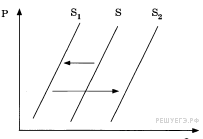 1) интенсивная реклама молочных продуктов Q  2) эпидемическое заболевание скота B фермерских хозяйствах  3) временное снижение цен, уровень которых впоследствии восстановился  4) снижение налогов c фермерских хозяйств  5) увеличение после сезонного спада закупок молочных продуктов крупными торговыми  
сетями  17.  Известно, что в условиях рынка цены устанавливаются под влиянием спроса и предложения. Однако, по мнению ряда  экономистов, и в этих условиях государство должно проводить собственную ценовую политику, контролировать уровень  цен на некоторые товары и услуги. Укажите предположения о ценовой политике государства.  18.  Какой смысл вкладывают обществоведы в понятие «собственность»? Привлекая знания обществоведческого курса, со- ставьте два предложения: одно предложение, содержащее информацию о правах собственника, и одно  предложение, содержащее информацию о формах собственности.  19.  Покажите на конкретном примере, к каким экономическим последствиям приводит принудительное установление  государством цен на товары ниже рыночных. Укажите два последствия.  20.  Пекарня производит 600 тортов в неделю. В пекарне работают три кондитера. Они заняты 40 часов в неделю.  
A)Определите производительность труда в пекарне.  Б)Сколько тортов может произвести один кондитер за год, если считать, что в году 50 рабочих недель?  B)Сможет ли данная пекарня выдержать конкуренцию с другой пекарней, где трудятся пять кондитеров по 40 часов в  неделю и производят 800 тортов в месяц?  
Ответ обоснуйте.  21.  Прочитайте текст и выполните задания к нему.  Текст к заданиям С1-С4.  Рыночная система хозяйствования, как и любая иная экономическая система, имеет свои достоинства и недостатки…  Как правило, к основным достоинствам рыночной экономики относят, прежде всего, её чрезвычайную динамичность и  способность к саморегулированию. Благодаря этому она восприимчива к нововведениям и способна обеспечивать быстрый и  эффективный экономический рост, в т.ч. путём предпринимательской активности населения. Рыночное хозяйство отличает  также высокая способность к эффективному распределению ресурсов, к быстрой разработке и широкому внедрению  конкурентоспособных производственных технологий. Наконец, следует отметить его живучесть и приспособляемость.  К числу недостатков рыночной экономики многие исследователи относят постепенное ослабление и даже сознательную  
ликвидацию основного элемента рыночной системы хозяйствования – конкуренции… Другой крупный недостаток  рыночного механизма хозяйствования состоит в том, что он не обеспечивает полной занятости населения и стабильного  уровня цен…  Нельзя не сказать и об инфляционных процессах, часто проявляющихся в рыночной экономике. Здесь следует  
принимать во внимание, что инфляционный рост цен оказывает на хозяйственную жизнь ярко выраженное  дестабилизирующее воздействие. Оно состоит в том, что денежные агрегаты начинают быстро обесцениваться по  отношению к реальным активам…  Несомненным недостатком рыночного хозяйства является то, что оно не создает материальных стимулов для  
производства тех товаров и услуг, которые относятся к т.н. общественным благам. Оно само по себе не решает ряд  важнейших социальных проблем. Среди них организация общедоступного здравоохранения, бесплатного образования,  поддержка слабо защищённых слоёв населения, развитие культуры, обеспечение охраны общественного порядка,  национальной обороны и т.п. Рыночный механизм хозяйствования не способен учитывать эти потребности общества.  Поэтому государство вынуждено обеспечивать производство общественных благ и оказание услуг, проводя  соответствующую налоговую политику.  Рыночной экономике присуща высокая дифференциация в доходах населения.  (В.И. Кушлин и др.)  22.1. Какие достоинства рыночной экономики отметили авторы? Укажите любые три достоинства.  22.2. Какие недостатки рыночной экономики рассмотрели авторы? Укажите любые пять недостатков.  22.3. Объясните связь безработицы и рыночной экономики. Используя факты общественной жизни, назовите любые две  меры государственной политики по сокращению безработицы.  22.4. Как налоговая политика государства связана с производством общественных благ и решением социальных проблем  общества? Используя текст и обществоведческие знания, дайте три объяснения этой связи.  Критерии оценки  Задания 1-16 оцениваются по 2 балла. При одной ошибке – 1 балл, 2 и более ошибки – 0 баллов.  Задания 17-20 оцениваются по 3 балла.  Задания 21.1-21.2 оцениваются по 2 балла, 21.3 и 21.4 – по три балла  Задание-задача 17 и 20 требует: анализа представленной информации, объяснения связи социальных объектов,  процессов; формулирования и аргументации самостоятельных оценочных, прогностических и иных суждений, объяснений,  выводов. При выполнении этого задания проверяется умение применять обществоведческие знания в процессе решения  познавательных задач по актуальным социальным проблемам.  Задание 18 проверяет умение самостоятельно раскрывать смысл ключевых обществоведческих понятий и применять их  
в заданном контексте.  Задание 19 проверяет умение конкретизировать примерами изученные теоретические положения и понятия  
общественных наук, формирующих обществоведческий курс.  Задания 21.1 – 21.4 объединены в составное задание с фрагментом научно-популярного текста. Задания 21.1 и 21.2  
направлены преимущественно на выявление умения находить, осознанно воспринимать и точно воспроизводить  информацию, содержащуюся в тексте в явном виде (задание 21.1), а также применять ее в заданном контексте (задание 21.2).  Задание 21.3 нацелено на характеристику (или объяснение, или конкретизацию) текста или его отдельных положений на  основе изученного курса, с опорой на контекстные обществоведческие знания. Задание 21.4 предполагает использование  информации текста в другой познавательной ситуации, самостоятельное формулирование и аргументацию оценочных,  прогностических и иных суждений, связанных с проблематикой текста.   Контрольная работа по разделу «Экономика» 10-11 кл.  Вариант 1  1. Выберите верные суждения о функциях экономики как науки   1) Изучение хозяйственной деятельности семьи, фирмы как субъектов экономических отношений  является предметом макроэкономики.  2) Построение графической модели прогноза темпов экономического роста на долгосрочную  перспективу иллюстрирует прогностическую функцию экономической науки.  3) Взаимодействие экономических систем на мировом уровне изучает микроэкономика.  4) Структурная реформа промышленности, основанная на результатах исследований  перспективных тенденций мирового экономического развития, иллюстрирует реализацию  производственно-преобразующей функции экономики как науки.  5) Экономика — это наука, которая исследует, как люди используют ограниченные ресурсы для  удовлетворения своих потребностей в жизненных благах.  2. Крупная компания по предоставлению услуг сотовой связи открывает филиалы в регионах.  Какие из перечисленных факторов производства относятся к капиталу компании как к фактору  производства?   1) земля, арендованная под строительство вышек сотовой связи  2) оборудование по настройке сотовой связи  3) инвестиции, выделенные правительством региона на развитие сотовой связи  4) материалы, приобретённые для защиты вышки от неблагоприятных погодных условий  
5) ноу-хау, новейшие идеи инженеров компании  6) работники, обеспечивающие бесперебойную связь  3. Установите соответствие между  условиями функционирования экономической системы и её  типами:   A) преобладание (господство) государственной собственности  Б) свободное ценообразование  B) контроль государства за производством и распределением  Г) экономическая самостоятельность производителей  Д) конкуренция производителей  4. Большинство авиастроительных корпораций останавливает свой выбор на двигателях,  произведённых одной из трёх компаний крупнейших в мире производителей авиационных  двигателей. Выберите из приведённого списка характеристики данного рынка.   1) рынок товаров     2) монополия     3) мировой рынок    4) олигополия    5) фондовый рынок     6)  местный рынок  5. На графике изображено изменение ситуации на рынке печатной рекламы: кривая  спроса переместилась из положения D в положение D1. (На графике P – цена  товара; Q – количество товара.) Какие из перечисленных факторов могут вызвать  такое изменение?   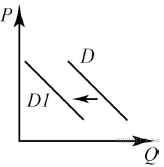 1) рост тарифов на беспроводной интернет  2) падение доходов рекламодателей  3) рост налогообложения интернет-изданий  4) увеличение числа печатных изданий  5) падение эффективности рекламы в глянцевых журналах  6. Фирма оказывает услуги по наружной и внутренней уборке помещений. Найдите в приведённом  списке примеры постоянных издержек фирмы в краткосрочном периоде  1) плата за охрану офиса  2) приобретение моющих средств  3) оплата транспортных услуг  7. Ниже приведён ряд терминов. Укажите те, которые не связаны с деятельностью Ц.Б.  1)эмиссия  2)национализация  3)учетная ставка процента  4)амортизация  5)норма резервирования  6)лицензирование  8. Выберите верные суждения об источниках финансирования бизнеса   1) Финансирование — это способ обеспечения предприятия денежными средствами.  2) Основной недостаток самофинансирования бизнеса связан с ограниченностью имеющихся у его  владельцев средств.  3) Внешнее финансирование бизнеса может осуществляться путём выпуска акций предприятия.  4) Внешние источники финансирования — это источники поступления денежных средств, которые  образованы за счёт результатов предпринимательской деятельности предприятия.  5) Главный внешний источник финансирования фирмы — её прибыль.  9. Выберите из предлагаемого списка слова, которые необходимо вставить на место пропусков в  тексте.  «Акционерное общество — форма ____ (А) организации. ____ (Б) капитал общества разделён на  определённое число ___ (В), которые удовлетворяют обязательства акционерного общества  перед его акционерами и долю акционера в собственности компании. Учредителями могут быть и  граждане, и ____(Г) .  Акционерное общество может быть _____(Д), тогда можно проводить подписку на выпускае- мые акции и свободно продавать их.  В ___ (Е) акционерном обществе акции, как правило, распределяются только среди участников.  Акционер может выйти из общества, продав свои акции».   1) акция 	2) непубличное 	3) коммерческая  4) физическое лицо 	5) уставной 	6) некоммерческое  7) юридическое лицо 	8) публичное 	9) облигации  10.  Что из перечисленного ниже касается статуса обыкновенной акции   1) дает право на участие в управлении фирмой  2) дает право на получение фиксированного дивиденда  3) дает первоочередное право на получение имущества фирмы в случае ее банкротства  4) дает право на безусловный возврат ее номинальной стоимости по истечении срока погашения  
5) дает право на получение нефиксированных дивидендов в случае соответствующих решений  6) является долевой ценной бумагой  11. Установите соответствие между особенностями безработицы и ее видами  A) связана с поиском работы специалистом, впервые появившемся на рынке труда  Б) вызвана поиском новой более высокооплачиваемой работы  B) возникает из-за увольнения работника по собственной воле  Г) вызвана экономическим спадом и закрытием предприятий  Д) проявляется в высвобождении части рабочей силы в период депрессии  1) фрикционная  2) циклическая  12. В стране N отмечается рост инфляции. Какие факторы из перечисленных ниже могли этому  способствовать?    1) сокращение объёмов потребительского кредитования  2) снижение курса национальной валюты  3) рост безработицы  4) дополнительная эмиссия денег для покрытия возросших государственных расходов  5) снижение темпов роста ВВП  6) значительный рост средней заработной платы в стране  13. Установите соответствие между примерами и факторами экономического роста   A) увеличение численности обслуживающего персонала  Б) переобучение работников предприятия  B) строительство новых электростанций  Г) замена устаревшей техники на более современную  Д) расширение посевных площадей  14. Найдите в списке доходы, учитываемые при исчислении ВВП  1) доходы от продажи печенья в частной кондитерской  2) доходы от перепродажи подержанного планшетника  3) доходы, полученные от сдачи металлолома  4) доходы от продажи партии новых компьютеров  5) доходы, вырученные от продажи овощей, в фермерском магазине  6) доходы от реализации партии контрафактного товара  1) интенсивные  2) экстенсивные  15. Выберите верные суждения об экономических функциях государства   1) Основными инструментами фискальной политики являются доходы и расходы  государственного бюджета, то есть: налоги, трансферты и государственные закупки товаров и  услуг.  2)  Ц.Б. может изменять норму обязательных резервов коммерческих банков.  3) Косвенное государственное регулирование экономики преимущественно предполагает исполь- зование административных методов.  4) Внешние эффекты - это связанные с производством или потреблением благ издержки и выгоды  для третьих лиц.  5) Государство в рыночной экономике не производит общественные блага.  16. Установите соответствие между примерами и видами налогов и сборов в РФ   А) налог на доходы физических лиц  Б) акцизы  В) транспортный налог  Г) государственная пошлина  Д) земельный налог  17. Что из перечисленного относится к источникам пополнения государственного бюджета?   1) налоги с граждан и предприятий  2) прибыль от приватизации                          3) государственные закупки товаров предприятий                          6) выплата иностранных займов  18. Правительство страны Z обсудило целесообразность вступления государства в ВТО. Какая до- полнительная информация позволит сделать вывод о том, что в стране Z проводится протекцио- нистская экономическая политика?   1) В стране Z были выделены субсидии сельскохозяйственным производителям.  2) В стране Z был принят профицитный государственный бюджет.  3) Правительством страны Z был установлен режим наибольшего благоприятствования в торговле  в отношении приграничных государств.  4) В стране Z были повышены пошлины на ввоз импортной бытовой техники.  5) В стране Z была принята программа по импортозамещению  6) Центральным банком страны Z была снижена ключевая ставка.  19. Выберите верные суждения о потребителе в условиях рыночной экономики   1) Потребитель в условиях рыночной экономики заинтересован в централизованном планировании  производства.  2) В условиях рыночной экономики потребитель выигрывает при устранении монополизации  экономики.  3) Потребителю в условиях рыночной экономики выгодно установление ввозных пошлин.  4) Потребитель заинтересован в сохранении рыночной конкуренции.  5) В условиях рыночной экономики потребителю выгодно повышение налогов на производителя.  20. Найдите понятие, которое является обобщающим для всех остальных понятий представленного  ниже ряда. Запишите это слово (словосочетание).  Несовершенство рынка, невозможность производства общественных благ, компенсация внешних  эффектов,  монополизация рынков, неравенство доходов.  Критерии оценки  Задания 1-4, 6-19 оцениваются по 2 балла. При одной ошибке – 1 балл, 2 и более ошибки – 0 баллов.  Задания 5 и  20 оцениваются по 1 балла.  ТемаПроверочные работыЦОР10 классТема № 1  «Основы экономической жизни общества» (8 часов)Контрольная работа  
по теме №1- ур.№8https://www.yaklass.ru/ https://videouroki.net/video/obschestvoznanie/11-class/15/Тема № 2.  «Спрос и предложение. Равновесие на рынке» (13 часов)Тест в форме ЕГЭ – ур.15https://www.yaklass.ru/ https://videouroki.net/video/obschestvoznanie/11-class/15/Тема № 2.  «Спрос и предложение. Равновесие на рынке» Контрольная работа  по теме №2- ур.-21https://www.yaklass.ru/ https://videouroki.net/video/obschestvoznanie/11-class/15/Тема № 3  «Фирмы, рынки, конкуренция» (9часов)   Контрольная работа  по теме №3- ур.-30  https://www.yaklass.ru/ https://videouroki.net/video/obschestvoznanie/11-class/15/Тема № 4  «Деньги, банки » ( 4 часа)  Итоговая  
контрольная работа https://www.yaklass.ru/ https://videouroki.net/video/obschestvoznanie/11-class/15/11 классТема № 5  «Роль государства в экономике» (4 часа)  Контрольная работа  
№1 –ур.№4/38https://www.yaklass.ru/ https://videouroki.net/video/obschestvoznanie/11-class/15/Тема № 6  «Экономическое развитие» ( 7 часов)  Контрольная работа №2-ур.11/45https://www.yaklass.ru/ https://videouroki.net/video/obschestvoznanie/11-class/15/Тема № 7  «Макроэкономические проблемы» (8 часов)  Контрольная работа  
по  теме № 3  -19/53https://www.yaklass.ru/ https://videouroki.net/video/obschestvoznanie/11-class/15/Тема № 8  «Международная экономика» (9 часов)  Тест в форме ЕГЭ –ур.№22/56
https://www.yaklass.ru/ https://videouroki.net/video/obschestvoznanie/11-class/15/Тема № 8  «Международная экономика» Контрольная работа  по теме 8- №3 ур.29/63https://www.yaklass.ru/ https://videouroki.net/video/obschestvoznanie/11-class/15/Тема № 1  «Основы экономической жизни общества» (8 часов)  Тема № 1  «Основы экономической жизни общества» (8 часов)  Тема № 1  «Основы экономической жизни общества» (8 часов)  Тема № 1  «Основы экономической жизни общества» (8 часов)  Тема № 1  «Основы экономической жизни общества» (8 часов)  Тема № 1  «Основы экономической жизни общества» (8 часов)  Тема № 1  «Основы экономической жизни общества» (8 часов)  Тема № 1  «Основы экономической жизни общества» (8 часов)  Тема № 1  «Основы экономической жизни общества» (8 часов)  Тема № 1  «Основы экономической жизни общества» (8 часов)  №  Тема урока  Цели и задачи  Содержание по ФГОС  1  2  1  2  1  2  1. Обозначить цели и задачи экономической науки.   2. Раскрыть особенности экономической науки и  показать тесную взаимосвязь науки и хоз.  
деятельности, раскрыть характер экономических  
процессов, выделить закономерности.  3. Проиллюстрировать суть макро и микроэкономики  
4. Определение: экономические блага  1. Обозначить цели и задачи экономической науки.   2. Раскрыть особенности экономической науки и  показать тесную взаимосвязь науки и хоз.  
деятельности, раскрыть характер экономических  
процессов, выделить закономерности.  3. Проиллюстрировать суть макро и микроэкономики  
4. Определение: экономические блага  1. Обозначить цели и задачи экономической науки.   2. Раскрыть особенности экономической науки и  показать тесную взаимосвязь науки и хоз.  
деятельности, раскрыть характер экономических  
процессов, выделить закономерности.  3. Проиллюстрировать суть макро и микроэкономики  
4. Определение: экономические блага  Экономика и экономическая наука,  факторы  производства и факторные доходы     (заработная  плата, рента, процент, прибыль), производство,  обмен, распределение, микро и макроэкономика,  государство, фирма, рынок, экономические блага  Экономика и экономическая наука,  факторы  производства и факторные доходы     (заработная  плата, рента, процент, прибыль), производство,  обмен, распределение, микро и макроэкономика,  государство, фирма, рынок, экономические блага  Экономика и экономическая наука,  факторы  производства и факторные доходы     (заработная  плата, рента, процент, прибыль), производство,  обмен, распределение, микро и макроэкономика,  государство, фирма, рынок, экономические блага  3  3  3  Потребности и их  
относительная  неограниченность.  
Ограниченность  
ресурсов. Выбор и  
альтернативная  
стоимость  Потребности и их  
относительная  неограниченность.  
Ограниченность  
ресурсов. Выбор и  
альтернативная  
стоимость  Потребности и их  
относительная  неограниченность.  
Ограниченность  
ресурсов. Выбор и  
альтернативная  
стоимость  Свободные и экономические блага, потребности,  ограниченность ресурсов, доходы потребителей,  ресурсы, товары, услуги, факторы производства,   выбор и альтернативная стоимость, рациональный  выбор.  Свободные и экономические блага, потребности,  ограниченность ресурсов, доходы потребителей,  ресурсы, товары, услуги, факторы производства,   выбор и альтернативная стоимость, рациональный  выбор.  Свободные и экономические блага, потребности,  ограниченность ресурсов, доходы потребителей,  ресурсы, товары, услуги, факторы производства,   выбор и альтернативная стоимость, рациональный  выбор.  5  6  5  6  5  6  1. Выявить и показать экономическую закономерность  
основных вопросов экономики  2. Сформировать значение производительности труда,  
специализации и обмена  1. Выявить и показать экономическую закономерность  
основных вопросов экономики  2. Сформировать значение производительности труда,  
специализации и обмена  1. Выявить и показать экономическую закономерность  
основных вопросов экономики  2. Сформировать значение производительности труда,  
специализации и обмена  Ресурсы, главные вопросы экономики  факторы  производства, 	государство, 	специализация,  производительность труда  Ресурсы, главные вопросы экономики  факторы  производства, 	государство, 	специализация,  производительность труда  Ресурсы, главные вопросы экономики  факторы  производства, 	государство, 	специализация,  производительность труда  Выделить специфику различных способов производства,  рассмотреть характерные черты преимущества и  недостатки  способов экономической деятельности  Выделить специфику различных способов производства,  рассмотреть характерные черты преимущества и  недостатки  способов экономической деятельности  Выделить специфику различных способов производства,  рассмотреть характерные черты преимущества и  недостатки  способов экономической деятельности  собственность, типы экономических систем:  командная 	(административно-плановая),   смешанная, рыночная, традиционная. Конкуренция  Экономическая свобода  собственность, типы экономических систем:  командная 	(административно-плановая),   смешанная, рыночная, традиционная. Конкуренция  Экономическая свобода  собственность, типы экономических систем:  командная 	(административно-плановая),   смешанная, рыночная, традиционная. Конкуренция  Экономическая свобода  Тема № 2.  «Спрос и предложение. Равновесие на рынке» (13 часов)  Тема № 2.  «Спрос и предложение. Равновесие на рынке» (13 часов)  Тема № 2.  «Спрос и предложение. Равновесие на рынке» (13 часов)  Тема № 2.  «Спрос и предложение. Равновесие на рынке» (13 часов)  Тема № 2.  «Спрос и предложение. Равновесие на рынке» (13 часов)  Тема № 2.  «Спрос и предложение. Равновесие на рынке» (13 часов)  Тема № 2.  «Спрос и предложение. Равновесие на рынке» (13 часов)  Тема № 2.  «Спрос и предложение. Равновесие на рынке» (13 часов)  Тема № 2.  «Спрос и предложение. Равновесие на рынке» (13 часов)  Тема № 2.  «Спрос и предложение. Равновесие на рынке» (13 часов)  9  9  9  Спрос. Кривая спроса.  Спрос. Кривая спроса.  Спрос. Кривая спроса.  1.Раскрыть суть понятия «спрос»  1.Раскрыть суть понятия «спрос»  1.Раскрыть суть понятия «спрос»  Спрос (D), товар(Q), цена товара (P), факторы  Спрос (D), товар(Q), цена товара (P), факторы  Спрос (D), товар(Q), цена товара (P), факторы  спроса, величина спроса, шкала спроса, кривая  спроса, индивидуальный спрос, рыночный спрос  спроса, величина спроса, шкала спроса, кривая  спроса, индивидуальный спрос, рыночный спрос  10  10  Предложение. Кривая  
предложения. Закон  
предложения.  Факторы  предложения и сдвиги  
кривых предложения  1.Раскрыть суть понятия «предложение»  
2.Проанализировать 	 факторы, формирующие  предложение  3.Проиллюстрировать построения кривой предложения  используя графическую иллюстрацию  Предложение (S),  товар(Q), цена товара (P),  факторы  предложения, величина предложения,  шкала предложения, кривая предложения  Предложение (S),  товар(Q), цена товара (P),  факторы  предложения, величина предложения,  шкала предложения, кривая предложения  13  14  13  14  Равновесие на рынке.   Механизм   
установления  
равновесной цены  (   работа в комп. зале)  
Изменение спроса и  предложения.  Анализ 	рыночной  ситуации.  1.Проиллюстрировать 	механизм 	установления  равновесной 	цены, 		используя 		графическую  интерпретацию,  выделить секторы дефицита и  избытка товара.  2. Закрепить материал по теме «Рыночное равновесие» с  помощью мультимедийных средств   3. Освоить типичные экономические ситуации через   обучающие игры и моделирующие ситуации реальной  жизни  Рыночный механизм, рыночное равновесие  Рыночный механизм, рыночное равновесие  17  18  17  18  20  20  Сбережения и кредит.  21  21  Контрольная работа  по теме №2 Фирма  Фирма  организационные  
формы.  
Производство,  
производительность  труда  организационно-правовых форм предприятий  1.Раскрыть сущность понятий издержек и прибыли  
2.Перечислить виды издержек и раскрыть их  суть и  экономическое значение  3.Дать определения: капитал, инвестиции.  Издержки (средние и предельные),   маржинальные,  (постоянные, переменные) прибыль,  выручка,   доход  Издержки (средние и предельные),   маржинальные,  (постоянные, переменные) прибыль,  выручка,   доход  Закрепить пройденный   материал с помощью решения  задач.  26  26  Конкуренция.  
Основные 	типы  рынков.  1. Выделить основные типы структуры рынка  2. Раскрыть особенности конкуренции и ее цели  3.     Выделить основные  типы товаров, раскрыть суть  взаимосвязанных товаров и услуг   4.Рыночные структуры.  Рынок, конкуренция, совершенная конкуренция,  монополистическая, олигополия, монополия  Товар, 	услуга, 	взаимосвязанные 	товары,  взаимодополняющие товары, нормальные товары,  инфериорные (товары низшего качества) товары,  товары первой необходимости  Рынок, конкуренция, совершенная конкуренция,  монополистическая, олигополия, монополия  Товар, 	услуга, 	взаимосвязанные 	товары,  взаимодополняющие товары, нормальные товары,  инфериорные (товары низшего качества) товары,  товары первой необходимости  27  27  Монополия.  Различные 	виды  фирм.  Индивидуальная фирма, товарищество, общество,  кооператив, корпорация, холдинг, дочерние компании  29  29  Рынок ценных бумаг.  
Фондовая биржа   Основные источники финансирования бизнеса. Акции и  облигации. Фондовый рынок  1.Раскрыть значение уставного капитала.  
2.Описать основные внутренние и внешние  источники финансирования предприятия  3. Познакомить с видами ценных бумаг и раскрыть  их функции  1.Раскрыть значение уставного капитала.  
2.Описать основные внутренние и внешние  источники финансирования предприятия  3. Познакомить с видами ценных бумаг и раскрыть  их функции  Тема № 4  «Деньги, банки » ( 4 часа)  Тема № 4  «Деньги, банки » ( 4 часа)  Тема № 4  «Деньги, банки » ( 4 часа)  Тема № 4  «Деньги, банки » ( 4 часа)  31  31  Деньги и их функции.  Виды 	денег 	и  
современные формы  Деньги, денежные товары, денежные знаки,  стоимость денег, активы, ликвидность, денежная  эмиссия  Деньги, денежные товары, денежные знаки,  стоимость денег, активы, ликвидность, денежная  эмиссия  расчетов.  1.Расмотреть  различные виды денег и ознакомиться с   
новыми видами денег  2.Сделать сравнительный анализ различных форм  
денежных расчетов  3. Познакомить и проиллюстрировать условия  
равновесия товарно-денежного рынка с использованием  
уравнения количественной теории денег  Валюта, чеки, депозит, вексель, магнитные  кредитные карточки, евро.  Товар, цена, денежная масса, сделка, скорость  обращения денег  Валюта, чеки, депозит, вексель, магнитные  кредитные карточки, евро.  Товар, цена, денежная масса, сделка, скорость  обращения денег  Банки, коммерческий банк, центральный банк,  уставной капитал  Банки, коммерческий банк, центральный банк,  уставной капитал  33  33  Основные операции  
коммерческих банков.  
Процент. Финансовые  
институты: паевые и  
пенсионные фонды,  
страховые компании  Банковские операции, банковские резервы, вклад,  актив , пассив  Вклад, текущий счет, срочный вклад, кредит, ссуда,  депозит, вексель, % по вкладам, кор.счет  Банковские операции, банковские резервы, вклад,  актив , пассив  Вклад, текущий счет, срочный вклад, кредит, ссуда,  депозит, вексель, % по вкладам, кор.счет  1. Научиться различать общественные и частные блага  2. Выявить основные функции государства  Государство, общественные блага, государственный  сектор, приватизация, национализация  Государство, общественные блага, государственный  сектор, приватизация, национализация  2/36  2/36  Государственное  
вмешательство 	в  экономику.  1. Перечислить 	причины 	и 	механизмы  
перераспределения дохода государства.  2. Разобрать социальные функции гос-ва  Внешние 	(побочные), Положительные 	и  отрицательные (побочные) эффекты, общественные  затраты, социальный сектор, внебюджетные фонды  Внешние 	(побочные), Положительные 	и  отрицательные (побочные) эффекты, общественные  затраты, социальный сектор, внебюджетные фонды  3/37  3/37  Налоги. Бюджет.  1. Раскрыть суть понятия государственного бюджета   2. Рассмотреть статьи доходов и расходов гос.  бюджета  3. Раскрыть причины возникновения бюджетного  дефицита  4. Уметь прокомментировать значение и возможные   угрозы растущего государственного долга, его  
воздействие на расходную часть бюджета  5. Охарактеризовать цели и задачи фискальной  
политики государства  6. Раскрыть сущность и механизм налогообложения  
7. Познакомить с основными видами налогов  Государственный бюджет. Государственный долг,  профицит, дефицит  Фискальная политика, налог, налоговая инспекция,  полиция, налоговая политика  Государственный бюджет. Государственный долг,  профицит, дефицит  Фискальная политика, налог, налоговая инспекция,  полиция, налоговая политика  Тема № 6 «Экономическое развитие» ( 7 часов)  Тема № 6 «Экономическое развитие» ( 7 часов)  Тема № 6 «Экономическое развитие» ( 7 часов)  Тема № 6 «Экономическое развитие» ( 7 часов)  5/39  5/39  Макроэкономика  1.Показатели макроэкономики  6/40  6/40  Валовой внутренний  продукт  7/41  7/41  Практическая работа  
по 	теме:  
«Экономическое  развитие»  9/43  9/43  Темпы  
экономического  роста.  1.Раскрыть механизмы и факторы  экономического  роста  2.Показать разницу понятий «экономического роста» и  «экономического развития»  3.Выделить фазы  экономического цикла   4. Охарактеризовать принципы работы фискальной и  монетарной  политики в концепциях эконом.  роста  ВВП, экономический рост и развитие,   фискальная и монетарная политика  ВВП, экономический рост и развитие,   фискальная и монетарная политика  Фазы экономического цикла.  темп роста, спад, подъем, кризис, пик, фаза  
экономического цикла     темп роста, спад, подъем, кризис, пик, фаза  
экономического цикла     Рынок, труд, трудовые ресурсы, спрос труда,  предложение труда, экономически активное  населени Заработная плата и стимулирование труда  е.  Рынок, труд, трудовые ресурсы, спрос труда,  предложение труда, экономически активное  населени Заработная плата и стимулирование труда  е.  13/47  13/47  Безработица  1. Выявить причины возникновения безработицы   2. Раскрыть факторы, влияющие 	на  продолжительность поисков рабочих мест,их  
воздействие на норму безработицы  Биржа труда. Безработица, полная занятость,  занятые, безработные, социальная политика  Биржа труда. Безработица, полная занятость,  занятые, безработные, социальная политика  14/48  14/48  Борьба 	с  
безработицей.  Профсоюзы.  Безработица, 	полная 	занятость, 	занятые,  безработные, социальная политика   профсоюз  Безработица, 	полная 	занятость, 	занятые,  безработные, социальная политика   профсоюз  15/49  15/49  Денежный рынок.  16/50  16/50  Инфляция.   1. Усвоить связь денежной массы с ростом инфляции  2. Раскрыть  причины и следствия  возникновения  
инфляции  3. Выявить социальные последствия инфляции  1. Выявить причины возникновения международной  
торговли  2. Перечислить выгоды свободной торговли  3. Объяснить формы 	 и 	взаимовыгодность  международного сотрудничества  Чистая торговая прибыль, чистый торговый  дефицит, ценообразование в международной  торговле  Чистая торговая прибыль, чистый торговый  дефицит, ценообразование в международной  торговле  22/56  22/56  Тест в форме ЕГЭ23/57  23/57  Проблемы  международной  
торговли  26/60  26/60  Валютный рынок.  
Практическая работа  по теме «Валютный  
рынок»  1. Раскрыть значение обменного курса для внешней  
торговли  2. Объяснить, как национальная валюта соотносится с  
торговым балансом  3. Выявить и рассмотреть глобальные экономические  
проблемы мировой экономики  4. Научить учащихся работать с источниками  экономической 	информации 	с 	использованием  современных средств коммуникации  (включая  ресурсы Интернета)  Валютные рынки, курс валют, обесценивание  валюты, плавающий курс, излишек и дефицит  валюты, изменение ставки процента и валютный  курс, фиксированный валютный курс, девальвация,  ревальвация,   торговый баланс, международные платежи,  валютный коридор  Валютные рынки, курс валют, обесценивание  валюты, плавающий курс, излишек и дефицит  валюты, изменение ставки процента и валютный  курс, фиксированный валютный курс, девальвация,  ревальвация,   торговый баланс, международные платежи,  валютный коридор  28/62  28/62  Международное  
экономическое  
сотрудничество 	и  
интеграция.  Тема № 9  «Проблемы переходной экономики » (6 часов)  Тема № 9  «Проблемы переходной экономики » (6 часов)  Тема № 9  «Проблемы переходной экономики » (6 часов)  Тема № 9  «Проблемы переходной экономики » (6 часов)  30/64  30/64  Экономические  реформы.  33/67  33/67     Обобщение знанийХАРАКТЕРИСТИКИ  ФАКТОРЫ ПРОИЗВОДСТВА  А) деятельность людей по производству товаров и услуг путём  использования их физических и интеллектуальных возможностей,  профессиональных навыков и опыта  Б) все виды ресурсов, имеющихся на планете и пригодных для производства  экономических благ  В) факторный доход — рента  Г) факторный доход — заработная плата  Д) факторный доход — прибыль  «2»  «3»  «4»  «5»  Критерии  оценки  «2»  «3»  «4»  «5»  Критерии  оценки  